Об организации деятельности ярмарки на территории Запорожского сельского поселения Темрюкского районаВ соответствии с Федеральным законом Российской Федерации от 6 октября 2003 года № 131-ФЗ «Об общих принципах организации местного самоуправления в Российской Федерации», Федеральным законом Российской Федерации от 28 декабря 2009 года №381 – ФЗ «об основах государственного регулирования торговой деятельности в Российской Федерации», Законом Российской Федерации от 28 февраля 1992 года № 2300-1 «О защите прав потребителей», законом Краснодарского края от 1 марта 2011 года № 2195-Кз «Об организации деятельности розничных рынков, ярмарок и агропромышленных выставок-ярмарок на территории Краснодарского края»,  руководствуясь пунктом 11 статьи 6 Устава Запорожского сельского поселения Темрюкского района п о с т а н о в л я ю:1. Организовать на территории Запорожского сельского поселения Темрюкского района универсальную ярмарку на 224 места;1.2. Определить организатором ярмарки МУП ЖКХ «Запорожское», в лице директора  Семенова Николая Александровича, юридический адрес: 353529, Краснодарский край, Темрюкский район, ст-ца Запорожская, улица Ленина, 22, телефон: 8(86148)77-3-32.1.3. Место проведения ярмарок: пос. Ильич, ул. Свободная (99 мест),   ст-ца Запорожская, пер Партизанский (125 мест);1.4. Срок и время проведения ярмарки – с    1    января    2017   года   по 31 декабря 2017 года с 7.00 до 13.00 часов еженедельно каждый четверг       (пос. Ильич), пятницу (ст-ца Запорожская);2. Рекомендовать организатору ярмарки МУП ЖКХ «Запорожское»:2.1. Разработать и утвердить план мероприятий по организации ярмарки, режим работы ярмарки, порядок организации ярмарки, порядок предоставления торговых мест на ярмарке;2.2. Разработать в установленном законодательством порядке схему размещения торговых мест на ярмарке;2.3. Обеспечить меры по охране общественного порядка во время проведения ярмарки;22.4. Обеспечить выполнение требований, установленных законодательством Российской Федерации о защите прав потребителей, законодательством Российской Федерации в области обеспечения санитарно-эпидемиологического благополучия населения, законодательством Российской Федерации о пожарной безопасности, законодательством в области охраны окружающей среды и других требований, установленных законодательством Российской Федерации.3. Ведущему специалисту администрации Запорожского сельского поселения Темрюкского района Е.А.Чепель обнародовать настоящее постановление в установленном порядке.4. Контроль за выполнением настоящего постановления возложить на заместителя главы Запорожского сельского поселения Темрюкского района О.П.Макарову.5. Настоящее постановление вступает в силу со дня его официального обнародования.Глава Запорожского сельского поселения Темрюкского района                                                                      Н.Г. КолодинаЛИСТ СОГЛАСОВАНИЯпроекта постановления администрации Запорожского сельского поселенияТемрюкского районаот  	     01.12.2016           № 	380«Об организации деятельности ярмарки на территории Запорожского сельского поселения Темрюкского района»Проект внесен и составлен:Заместитель главы Запорожского сельского поселения Темрюкского района                                                                             О.П.Макарова                   Проект согласован:Начальник общего отдела                                                                    И.В.РыбинаНачальник отдела по вопросам архитектуры, градостроительства и земельных отношений                                                                        А.В.ВовкВедущий специалист общего отдела                                                    Е.А.Чепель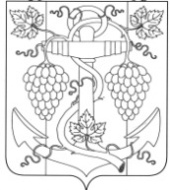 АДМИНИСТРАЦИЯ  ЗАПОРОЖСКОГО СЕЛЬСКОГО ПОСЕЛЕНИЯТЕМРЮКСКОГО РАЙОНАПОСТАНОВЛЕНИЕ         от      01.12.2016                                                     №            380                       ст-ца Запорожская